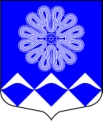 РОССИЙСКАЯ ФЕДЕРАЦИЯАДМИНИСТРАЦИЯ МУНИЦИПАЛЬНОГО ОБРАЗОВАНИЯПЧЕВСКОЕ СЕЛЬСКОЕ ПОСЕЛЕНИЕКИРИШСКОГО МУНИЦИПАЛЬНОГО РАЙОНА ЛЕНИНГРАДСКОЙ ОБЛАСТИПОСТАНОВЛЕНИЕ10 февраля 2017 года                                                                         №  13д.ПчеваОб утверждении Плана мероприятий противодействия коррупции в муниципальномобразовании Пчевское сельскоепоселение Киришского муниципального района Ленинградской областина 2017 годВ соответствии с Указом Президента Российской Федерации от 01 апреля 2016 года № 147   «О национальном плане противодействия коррупции на 2016-2017 годы», Федеральным законом от 25.12.2008 № 273-ФЗ «О противодействии коррупции, администрация муниципального образования Пчевское сельское поселение Киришского муниципального района Ленинградской областиПОСТАНОВЛЯЕТ:1.Утвердить План мероприятий противодействия коррупции в  муниципальном       образовании  Пчевское сельское поселение Киришского муниципального района     Ленинградской области на 2017 год, согласно приложению.2.Разместить настоящее постановление на официальном сайте администрации и опубликовать в газете «Пчевский вестник».3.Контроль за исполнением настоящего постановления оставляю за собой.4.Настоящее постановление вступает в силу с момента его подписания.Глава администрации                                                    Левашов Д.Н.                                                    Разосланы: в дело 3, Прокуратура, Администрация Киришского муниципального района, газета «Пчевский вестник».Утвержденпостановлением Администрациимуниципального образования Пчевское сельское поселениеОт 10 февраля 2017  № 13План  мероприятий противодействия коррупции в  муниципальном       образовании  Пчевское сельское поселение Киришского муниципального района     Ленинградской области на 2017 год №МероприятияМероприятияОтветственные исполнителиСрок исполненияСрок исполненияПравовое обеспечение противодействия коррупцииПравовое обеспечение противодействия коррупцииПравовое обеспечение противодействия коррупцииПравовое обеспечение противодействия коррупцииПравовое обеспечение противодействия коррупцииПравовое обеспечение противодействия коррупции1.1Мониторинг нормативной правовой базы законодательства Российской Федерации и Ленинградской  области на предмет внесения  изменений в действующие  акты  и принятия  соответствующих муниципальных   актов Зам. главы администрацииЗам. главы администрацииВ течение года В течение года 1.2Проведение анализа  правоприменительной практики по результатам вступивших в законную силу решений судов, арбитражных судов о признании недействительными ненормативных правовых актов, незаконными решений и действий (бездействия) государственных и муниципальных органов, организаций и их должностных лиц в целях выработки и принятия мер по предупреждению и устранению причин  выявленных нарушений  и подготовка  обзора по итогам проведенного анализаЗам. главы администрацииЗам. главы администрацииВ течение годаВ течение года1.3Проведение антикоррупционной экспертизы нормативных правовых актов при мониторинге их применения и проектов нормативных правовых актов при проведении их правовой (юридической) экспертизыГлава администрацииГлава администрацииПо мере необходимостиПо мере необходимости1.4Размещение проектов нормативных правовых актов на официальном сайте в информационно-телекоммуникационной  сети «Интернет» для организации проведения их независимой антикоррупционной экспертизыСпециалист 1 категорииСпециалист 1 категорииПо мере необходимостиПо мере необходимостиВопросы кадровой политикиВопросы кадровой политикиВопросы кадровой политикиВопросы кадровой политикиВопросы кадровой политикиВопросы кадровой политики2.1. Профилактика коррупционных и иных правонарущений2.1. Профилактика коррупционных и иных правонарущений2.1. Профилактика коррупционных и иных правонарущений2.1. Профилактика коррупционных и иных правонарущений2.1. Профилактика коррупционных и иных правонарущений2.1. Профилактика коррупционных и иных правонарущений2.1.1Организация сбора и обработки сведений о доходах, расходах, об имуществе и обязательствах имущественного характера, представляемых муниципальными служащими Администрации муниципального образования Пчевское сельское поселение Организация сбора и обработки сведений о доходах, расходах, об имуществе и обязательствах имущественного характера, представляемых муниципальными служащими Администрации муниципального образования Пчевское сельское поселение Специалист 1 категорииежегоднодо  30 апреляежегоднодо  30 апреля2.1.2Обеспечение контроля за своевременностью представления сведений о доходах, расходах, об имуществе и обязательствах имущественного характера муниципальными служащими Администрации муниципального образования Пчевское сельское поселениеОбеспечение контроля за своевременностью представления сведений о доходах, расходах, об имуществе и обязательствах имущественного характера муниципальными служащими Администрации муниципального образования Пчевское сельское поселениеСпециалист 1 категорииежегоднодо 30 апреляежегоднодо 30 апреля2.1.3Проведение внутреннего мониторинга полноты  и достоверности  сведений о доходах, расходах, об имуществе и обязательствах имущественного характера, сведений о соблюдении муниципальными  служащими требований к служебному поведению, о предотвращении или урегулировании конфликта интересов и соблюдении установленных для них запретов, ограничений и обязанностей, представляемых муниципальными служащими Администрации муниципального образования Пчевское сельское поселениеПроведение внутреннего мониторинга полноты  и достоверности  сведений о доходах, расходах, об имуществе и обязательствах имущественного характера, сведений о соблюдении муниципальными  служащими требований к служебному поведению, о предотвращении или урегулировании конфликта интересов и соблюдении установленных для них запретов, ограничений и обязанностей, представляемых муниципальными служащими Администрации муниципального образования Пчевское сельское поселениеСпециалист 1 категорииВ течение годаВ течение года2.1.4Формирование сведений о доходах, расходах, об имуществе и обязательствах имущественного характера, представляемых для размещения на официальном  сайте Администрации муниципального образования Пчевское сельское поселение  в информационно-телекоммуникационной сети "Интернет, представляемых муниципальными служащими Администрации муниципального образования Пчевское сельское поселениеФормирование сведений о доходах, расходах, об имуществе и обязательствах имущественного характера, представляемых для размещения на официальном  сайте Администрации муниципального образования Пчевское сельское поселение  в информационно-телекоммуникационной сети "Интернет, представляемых муниципальными служащими Администрации муниципального образования Пчевское сельское поселениеСпециалист 1 категориив  течение  срока установленного муниципальным правовым актом2.1.4Формирование сведений о доходах, расходах, об имуществе и обязательствах имущественного характера, представляемых для размещения на официальном  сайте Администрации муниципального образования Пчевское сельское поселение  в информационно-телекоммуникационной сети "Интернет, представляемых муниципальными служащими Администрации муниципального образования Пчевское сельское поселениеФормирование сведений о доходах, расходах, об имуществе и обязательствах имущественного характера, представляемых для размещения на официальном  сайте Администрации муниципального образования Пчевское сельское поселение  в информационно-телекоммуникационной сети "Интернет, представляемых муниципальными служащими Администрации муниципального образования Пчевское сельское поселениеСпециалист 1 категории2.1.5Осуществление комплекса организационных, разъяснительных мер, по соблюдению  ограничений, запретов и исполнения обязанностей, установленных законодательством Российской Федерации в целях противодействия коррупции, а также по недопущению муниципальными служащими поведения, которое может восприниматься как обещание или предложение дачи взятки либо как согласие принять взятку или как просьба о даче взяткиОсуществление комплекса организационных, разъяснительных мер, по соблюдению  ограничений, запретов и исполнения обязанностей, установленных законодательством Российской Федерации в целях противодействия коррупции, а также по недопущению муниципальными служащими поведения, которое может восприниматься как обещание или предложение дачи взятки либо как согласие принять взятку или как просьба о даче взяткиСпециалист 1 категорииВ течение года2.1.6Проведение в установленном законом порядке проверок:- достоверности и полноты сведений о доходах, об имуществе и обязательствах имущественного характера, представляемых гражданами, претендующими на замещение должностей муниципальной службы, муниципальными служащими;- соблюдения муниципальными служащими ограничений и запретов, требований о предотвращении и урегулировании конфликта интересов, исполнения ими обязанностей установленных Федеральным законом от 25.12.2008 № 273-ФЗ «О противодействии коррупции» и другими федеральными законамиПроведение в установленном законом порядке проверок:- достоверности и полноты сведений о доходах, об имуществе и обязательствах имущественного характера, представляемых гражданами, претендующими на замещение должностей муниципальной службы, муниципальными служащими;- соблюдения муниципальными служащими ограничений и запретов, требований о предотвращении и урегулировании конфликта интересов, исполнения ими обязанностей установленных Федеральным законом от 25.12.2008 № 273-ФЗ «О противодействии коррупции» и другими федеральными законамиСпециалист 1 категорииНа основании поступившей информации2.1.7Организация ознакомления граждан, поступающих на должности муниципальной службы, с законодательством в сфере противодействия коррупции, в том числе об информировании ответственности  за совершение  правонарушений, о недопустимости возникновения конфликта интересов и о его урегулировании, о недопущении получения и дачи взятки, о соблюдении ограничений, запретов, требований к служебному поведению, исполнении обязанностейОрганизация ознакомления граждан, поступающих на должности муниципальной службы, с законодательством в сфере противодействия коррупции, в том числе об информировании ответственности  за совершение  правонарушений, о недопустимости возникновения конфликта интересов и о его урегулировании, о недопущении получения и дачи взятки, о соблюдении ограничений, запретов, требований к служебному поведению, исполнении обязанностейСпециалист 1 категорииВ течение года2.2. Обеспечение соблюдения муниципальными служащими ограничений, запретов, а также исполнения обязанностей, установленных в целях противодействия коррупции, повышение эффективности урегулирования конфликта интересов2.2. Обеспечение соблюдения муниципальными служащими ограничений, запретов, а также исполнения обязанностей, установленных в целях противодействия коррупции, повышение эффективности урегулирования конфликта интересов2.2. Обеспечение соблюдения муниципальными служащими ограничений, запретов, а также исполнения обязанностей, установленных в целях противодействия коррупции, повышение эффективности урегулирования конфликта интересов2.2. Обеспечение соблюдения муниципальными служащими ограничений, запретов, а также исполнения обязанностей, установленных в целях противодействия коррупции, повышение эффективности урегулирования конфликта интересов2.2. Обеспечение соблюдения муниципальными служащими ограничений, запретов, а также исполнения обязанностей, установленных в целях противодействия коррупции, повышение эффективности урегулирования конфликта интересов2.2.1Организация контроля за исполнением муниципальными служащими обязанности по предварительному уведомлению представителя нанимателя (работодателя) о намерении выполнять иную оплачиваемую работу, определение возможности возникновения конфликта интересов при выполнении данной работыОрганизация контроля за исполнением муниципальными служащими обязанности по предварительному уведомлению представителя нанимателя (работодателя) о намерении выполнять иную оплачиваемую работу, определение возможности возникновения конфликта интересов при выполнении данной работыЗам. главы администрацииВ течение года2.2.2Организация контроля за обеспечением сообщения муниципальными служащими о получении ими подарка в связи с протокольными мероприятиями, служебными командировками и другими официальными мероприятиями, участие в которых связано с выполнением ими служебных (должностных) обязанностей, а также сдачи подаркаОрганизация контроля за обеспечением сообщения муниципальными служащими о получении ими подарка в связи с протокольными мероприятиями, служебными командировками и другими официальными мероприятиями, участие в которых связано с выполнением ими служебных (должностных) обязанностей, а также сдачи подаркаЗам. главы администрацииВ течение года2.2.3Организация контроля за исполнением муниципальными служащими обязанности уведомлять в письменной форме представителя нанимателя (работодателя) о личной заинтересованности при исполнении должностных обязанностей, которая может привести к конфликту интересов, и принимать меры по предотвращению подобного конфликтаОрганизация контроля за исполнением муниципальными служащими обязанности уведомлять в письменной форме представителя нанимателя (работодателя) о личной заинтересованности при исполнении должностных обязанностей, которая может привести к конфликту интересов, и принимать меры по предотвращению подобного конфликтаЗам. главы администрацииВ течение года2.2.4Организация контроля за исполнением муниципальными служащими обязанности уведомлять представителя нанимателя (работодателя) о фактах обращения в целях склонения к совершению коррупционных правонарушенийОрганизация контроля за исполнением муниципальными служащими обязанности уведомлять представителя нанимателя (работодателя) о фактах обращения в целях склонения к совершению коррупционных правонарушенийЗам. главы администрацииВ течение года2.2.5Организация работы по выявлению случаев возникновения конфликта интересов, одной из сторон которого является муниципальный служащий, принятие мер, предусмотренных законодательством по предотвращению и урегулированию конфликта интересов, а также выявление причин и условий, способствующих возникновению конфликта интересовОрганизация работы по выявлению случаев возникновения конфликта интересов, одной из сторон которого является муниципальный служащий, принятие мер, предусмотренных законодательством по предотвращению и урегулированию конфликта интересов, а также выявление причин и условий, способствующих возникновению конфликта интересовЗам. главы администрацииВ течение года2.2.6Организационное и документационное обеспечение деятельности комиссии по соблюдению требований к служебному поведению муниципальных служащих и урегулированию конфликта интересовОрганизационное и документационное обеспечение деятельности комиссии по соблюдению требований к служебному поведению муниципальных служащих и урегулированию конфликта интересовСпециалист 1 категорииВ течение года2.2.7Обеспечение контроля за применением предусмотренных законодательством дисциплинарных взысканий в каждом случае несоблюдения ограничений и запретов, требований о предотвращении или об урегулировании конфликта интересов и неисполнении обязанностей, установленных в целях противодействия коррупцииОбеспечение контроля за применением предусмотренных законодательством дисциплинарных взысканий в каждом случае несоблюдения ограничений и запретов, требований о предотвращении или об урегулировании конфликта интересов и неисполнении обязанностей, установленных в целях противодействия коррупцииЗам. главы администрацииВ течение года2.2.8Организация работы по соблюдению гражданами, замещавшими должности муниципальной службы в течении двух лет после увольнения с муниципальной службы, обязанности получения согласия комиссии по соблюдению требований к служебному поведению муниципальных служащих и урегулированию конфликта интересов на замещение ими на условиях трудового договора должности в организации и (или) выполнения в данной организации работы на условиях гражданско-правового договора, если отдельные функции муниципального (административного) управления данной организацией входили в их должностные (служебные) обязанностиОрганизация работы по соблюдению гражданами, замещавшими должности муниципальной службы в течении двух лет после увольнения с муниципальной службы, обязанности получения согласия комиссии по соблюдению требований к служебному поведению муниципальных служащих и урегулированию конфликта интересов на замещение ими на условиях трудового договора должности в организации и (или) выполнения в данной организации работы на условиях гражданско-правового договора, если отдельные функции муниципального (административного) управления данной организацией входили в их должностные (служебные) обязанностиСпециалист 1 категорииВ течение годаОбеспечение прозрачности деятельности администрации муниципального образования Пчевское сельское поселениеОбеспечение прозрачности деятельности администрации муниципального образования Пчевское сельское поселениеОбеспечение прозрачности деятельности администрации муниципального образования Пчевское сельское поселениеОбеспечение прозрачности деятельности администрации муниципального образования Пчевское сельское поселениеОбеспечение прозрачности деятельности администрации муниципального образования Пчевское сельское поселениеОбеспечение прозрачности деятельности администрации муниципального образования Пчевское сельское поселение3.1Размещение на официальном сайте муниципального образования Пчевское сельское поселение в информационно- телекоммуникационной сети «Интернет» информации в соответствии с Федеральным законом от 09.02.2009 № 8-ФЗ «Об обеспечении доступа к информации о деятельности государственных органов и органов местного самоуправления»Размещение на официальном сайте муниципального образования Пчевское сельское поселение в информационно- телекоммуникационной сети «Интернет» информации в соответствии с Федеральным законом от 09.02.2009 № 8-ФЗ «Об обеспечении доступа к информации о деятельности государственных органов и органов местного самоуправления»Специалист 1 категорииВ течение годаВ течение года3.2Размещение на официальном сайте муниципального образования Пчевское сельское поселение в информационно- телекоммуникационной сети «Интернет» информации о вступивших в законную силу решениях судов, арбитражных судов о признании недействительными ненормативных правовых актов, незаконными решений и действий (бездействия) указанных органов и их должностных лицРазмещение на официальном сайте муниципального образования Пчевское сельское поселение в информационно- телекоммуникационной сети «Интернет» информации о вступивших в законную силу решениях судов, арбитражных судов о признании недействительными ненормативных правовых актов, незаконными решений и действий (бездействия) указанных органов и их должностных лицСпециалист 1 категорииВ течение годаВ течение года3.3Регулярная актуализация информации по вопросам противодействия коррупции, размещаемой на стенде администрации муниципального образования Пчевское сельское поселениеРегулярная актуализация информации по вопросам противодействия коррупции, размещаемой на стенде администрации муниципального образования Пчевское сельское поселениеСпециалист 1 категорииВ течение годаВ течение года4.Антикоррупцинная пропаганда и просвещение4.Антикоррупцинная пропаганда и просвещение4.Антикоррупцинная пропаганда и просвещение4.Антикоррупцинная пропаганда и просвещение4.Антикоррупцинная пропаганда и просвещение4.1Обеспечение возможности представления гражданами и организациями информации о фактах коррупционной направленности или нарушениях муниципальными  служащими Администрации муниципального образования Пчевское сельское поселение требований к служебному поведению посредством функционирования  "телефона доверия" по вопросам противодействия коррупцииОбеспечение возможности представления гражданами и организациями информации о фактах коррупционной направленности или нарушениях муниципальными  служащими Администрации муниципального образования Пчевское сельское поселение требований к служебному поведению посредством функционирования  "телефона доверия" по вопросам противодействия коррупцииСпециалист 1 категориипостояннопостоянно4.2Обеспечение эффективного взаимодействия Администрации  муниципального       образования  Пчевское сельское поселение со средствами массовой информации в сфере противодействия коррупции, в том числе оказание содействия средствам массовой информации в широком освещении мер по противодействию коррупции, принимаемых Администрацией муниципального       образования  Пчевское сельское поселение, и придании гласности фактов коррупцииОбеспечение эффективного взаимодействия Администрации  муниципального       образования  Пчевское сельское поселение со средствами массовой информации в сфере противодействия коррупции, в том числе оказание содействия средствам массовой информации в широком освещении мер по противодействию коррупции, принимаемых Администрацией муниципального       образования  Пчевское сельское поселение, и придании гласности фактов коррупцииСпециалист 1 категорииВ течении годаВ течении годаРеализация антикоррупционных мероприятий в сфере экономики, финансов, имущества, закупок товаров, работ для обеспечения муниципальных нуждРеализация антикоррупционных мероприятий в сфере экономики, финансов, имущества, закупок товаров, работ для обеспечения муниципальных нуждРеализация антикоррупционных мероприятий в сфере экономики, финансов, имущества, закупок товаров, работ для обеспечения муниципальных нуждРеализация антикоррупционных мероприятий в сфере экономики, финансов, имущества, закупок товаров, работ для обеспечения муниципальных нуждРеализация антикоррупционных мероприятий в сфере экономики, финансов, имущества, закупок товаров, работ для обеспечения муниципальных нуждРеализация антикоррупционных мероприятий в сфере экономики, финансов, имущества, закупок товаров, работ для обеспечения муниципальных нужд5.1Проведение внутреннего муниципального финансового контроля в пределах полномочий, установленных Федеральным законом от 5 апреля 2013 года № 44-ФЗ «О контрактной системе  в сфере экономики, финансов, имущества, закупок товаров, работ для обеспечения государственных и муниципальных нужд», муниципальными правовыми актами Администрации Пчевского сельского поселенияПроведение внутреннего муниципального финансового контроля в пределах полномочий, установленных Федеральным законом от 5 апреля 2013 года № 44-ФЗ «О контрактной системе  в сфере экономики, финансов, имущества, закупок товаров, работ для обеспечения государственных и муниципальных нужд», муниципальными правовыми актами Администрации Пчевского сельского поселенияСпециалист 1 категорииВ течение всего периода В течение всего периода 5.2Проведение  информационно-разъяснительной работы о требованиях Федерального закона законом от 5 апреля 2013 года № 44-ФЗ «О контрактной системе  в сфере экономики, финансов, имущества, закупок товаров, работ для обеспечения государственных и муниципальных нужд»Проведение  информационно-разъяснительной работы о требованиях Федерального закона законом от 5 апреля 2013 года № 44-ФЗ «О контрактной системе  в сфере экономики, финансов, имущества, закупок товаров, работ для обеспечения государственных и муниципальных нужд»Специалист 1 категорииВ течение всего периодаВ течение всего периода6.Антикоррупционное образование6.Антикоррупционное образование6.Антикоррупционное образование6.Антикоррупционное образование6.Антикоррупционное образование6.Антикоррупционное образование6.1Обеспечение  повышения квалификации муниципальных служащих администрации муниципального образования Пчевское сельское поселение, в должностные обязанности которых входит участие в противодействие коррупцииОбеспечение  повышения квалификации муниципальных служащих администрации муниципального образования Пчевское сельское поселение, в должностные обязанности которых входит участие в противодействие коррупцииСпециалист 1 категорииВ течении всего годаВ течении всего года6.2Организация и осуществление проверки знаний ограничений и запретов, связанных с  муниципальной службой, при проведении аттестации муниципальных служащихОрганизация и осуществление проверки знаний ограничений и запретов, связанных с  муниципальной службой, при проведении аттестации муниципальных служащихСпециалист 1 категорииВ течении всего годаВ течении всего года6.3Проведение разъяснительных мероприятий для поступающих на муниципальную службу. Ознакомление муниципальных служащих с изменениями в законодательстве, разъяснение ограничений, налагаемых на граждан после увольнения с муниципальной службыПроведение разъяснительных мероприятий для поступающих на муниципальную службу. Ознакомление муниципальных служащих с изменениями в законодательстве, разъяснение ограничений, налагаемых на граждан после увольнения с муниципальной службыСпециалист 1 категорииВ течении всего годаВ течении всего года